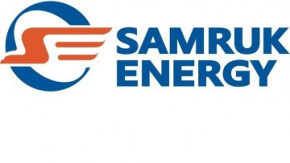 АНАЛИЗ РЫНКА ЭЛЕКТРОЭНЕРГЕТИЧЕСКОЙ ОТРАСЛИ КАЗАХСТАНАЯНВАРЬ-ОКТЯБРЬ 2023 ГОДАПодготовлен: Департаментом «Развитие Рынка и Продажи» Контактные данные: 8 (7172) 69 24 04НОЯБРЬ 2023 годПроизводство электрической энергии в ЕЭС КазахстанаПо данным Системного оператора электростанциями РК в январе-октябре 
2023 года было выработано 91 837,8 млн. кВтч электроэнергии, что на 98,3 млн. кВтч или на 0,1 % больше аналогичного периода 2022 года.Увеличение выработки наблюдалось по северной зоне ЕЭС Казахстана.млн. кВтч1.1 Производство электроэнергии по областям РКВ январе-октябре 2023 года значительно увеличилось производство электроэнергии в Актюбинской, Алматинской, Абайской, Мангистауской, Северо-Казахстанской и Туркестанской областях по сравнению с аналогичным периодом 2022 года. В то же время, уменьшение производства электроэнергии наблюдалось в Акмолинской, Атырауской, Восточно-Казахстанской, Жамбылской, Жетысуской, Западно-Казахстанской, Карагандинской, Костанайской, Павлодарской, Улытауской и Кызылординской областях.млн. кВтч1.2 Производство электроэнергии энергохолдингами и крупными энергопроизводящими организациями.За январь-октябре 2023 года производство электроэнергии энергохолдингами и крупными энергопроизводящими организациями составило 32 859,4 млн. кВтч, что на 19,8 млн. кВтч меньше аналогичного периода 2022 года (32 879,2 млн. кВтч), а их совокупная доля от общего объема производства составила 44,1%.млн. кВтч1.3 Производство электроэнергии энергопроизводящими организациями АО «Самрук-Энерго»Объем производства электроэнергии энергопроизводящими организациями АО «Самрук-Энерго» за январь-октябрь 2023 года составил 22 948,5 млн.кВтч. Увеличение выработки электроэнергии в сравнении с показателями аналогичного периода 2022 года составило 217,0 млн. кВтч или 1,0%. млн. кВтч1.4 Доли энергохолдингов и крупных энергопроизводящих организаций в выработке электроэнергии Казахстана Как видно из представленного ниже графика доля компании АО «Самрук-Энерго» на рынке электрической энергии Казахстана остается лидирующей и составляет 31%.Выработка электроэнергии по типам энергопроизводящих организаций АО «Самрук-Энерго», млн. кВтчПотребление электрической энергии в ЕЭС Казахстана2.1. Итоги работы промышленности в январе-октябре 2023 годаВ январе-октябре 2023г. индекс промышленного производства в Казахстане составил 104,7%Рост производства наблюдается в горнодобывающей промышленности и разработке карьеров на 6,1%, обрабатывающей промышленности – на 3,2%, снабжении электроэнергией, газом, паром, горячей водой и кондиционированным воздухом - на 4,3%, водоснабжении; сборе, обработке и удалении отходов, деятельности по ликвидации загрязнений – на 4,1%.Среди регионов наибольший рост зафиксирован в Акмолинской, Атырауской, Северо-Казахстанской областях и г. Алматы.Изменение индексов промышленного производствав % к соответствующему периоду предыдущего года, прирост +, снижение –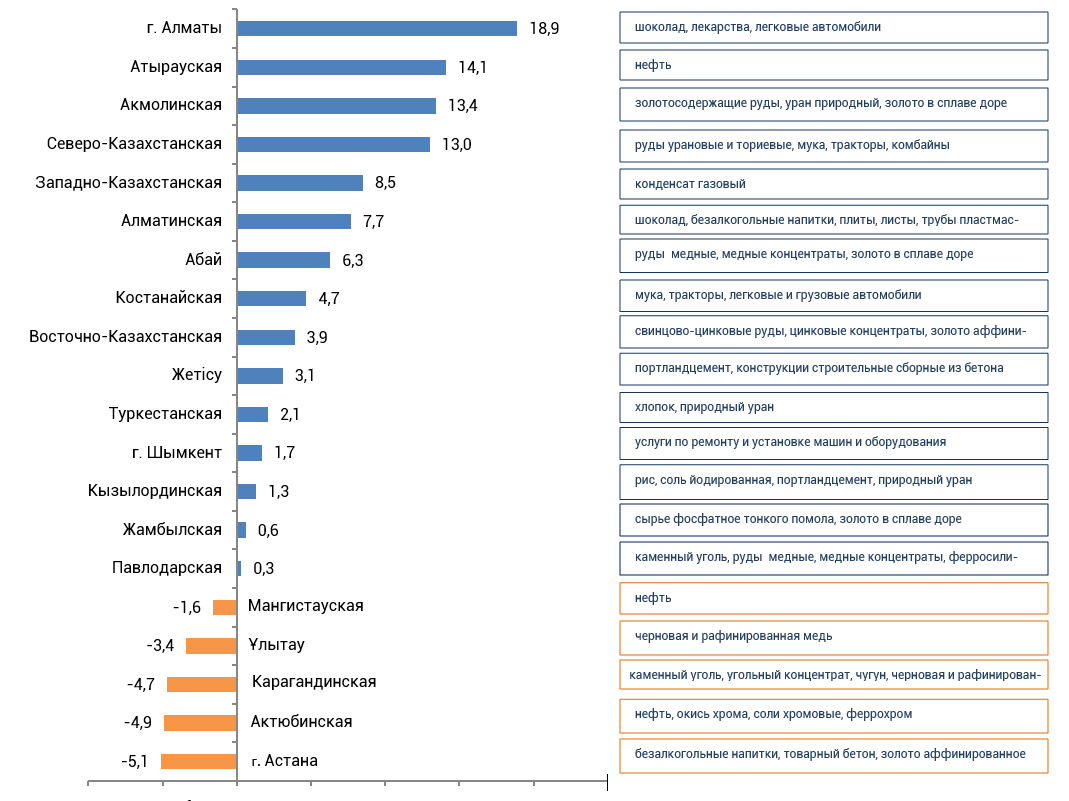 2.2 Потребление электрической энергии по зонам и областямПо данным Системного оператора, в январе-октябре 2023 года наблюдалось увеличение в динамике потребления электрической энергии республики в сравнении с аналогичными показателями 2022 года на 2 289 млн. кВтч или на 2,5%. Так, в северной и южной зоне республики потребление увеличилось на 1,8% и 5,4% соответственно.млн. кВтч2.3 Потребление электроэнергии потребителями энергохолдингов и крупных энергопроизводящих организаций2.4 Электропотребление крупными потребителями КазахстанаЗа январь-октябре 2023 года наблюдается снижение электропотребления потребителями энергохолдингов и крупных энергопроизводящих организаций.млн. кВтчВ январе-октябре 2023 года наблюдается рост потребления электроэнергии компаниями АО «Самрук-Энерго» на 303,7 млн. кВтч или на 5% в сравнении с аналогичными показателями за 2022 год.млн. кВтчЗа январь-октябрь 2023 года по отношению к аналогичному периоду 2022 года потребление электроэнергии по крупным потребителям уменьшилось на 78,4 млн. кВтч или на 0,3%.млн. кВтчЭкспорт-импорт электрической энергииВ целях балансирования производства-потребления электроэнергии в январе-октябре 2023 года экспорт в РФ составил 1 032,8 млн. кВтч, импорт из РФ 1 764,3 млн. кВтч.млн. кВтчУгольПо информации Бюро национальной статистики, в Казахстане в январе-октябре 2023 года добыто 92 262,2 тыс. тонн каменного угля, что на 5% меньше чем за аналогичный период 2022 года (96 793,8 тыс. тонн).тыс. тоннВ январе-октябре 2023 года ТОО «Богатырь Комир» добыто 35 332 тыс. тонн. Реализованный объем угля в январе-октябре 2023 года составил 34 932 тыс. тонн, из них на внутренний рынок РК 26 760 тыс. тонн, что на 0,9 % больше, чем за аналогичный период 2022 года (26 530 тыс. тонн) и на экспорт (РФ) – 8 173 тыс. тонн, что на 4,8 % меньше, чем за соответствующий период 2022 года                             (8 588 тыс. тонн).По показателям за январь-октябре 2023 года в сравнении с аналогичными показателями в 2022 году в ТОО «Богатырь Комир» наблюдается уменьшение реализации угля на 186 тыс. тонн или на 0,5%.       тыс. тоннВозобновляемые источники энергииЦелевые показатели ВИЭС момента принятия Казахстаном вектора по переходу к «зеленой экономике» электроэнергетическая отрасль прошла серьёзный путь реформирования.Государством созданы необходимые меры поддержки развития сектора возобновляемых источников энергии (далее – ВИЭ) для достижения установленных целевых индикаторов.- 3% доли ВИЭ в общем объеме производства электроэнергии к 2020 году (достигнут);- 15% доли ВИЭ в общем объеме производства электроэнергии к 2030 году;- 50% доли альтернативных и ВИЭ в общем объеме производства электроэнергии к 2050 году.Учитывая большой ресурсный потенциал ВИЭ в Казахстане, а также за счет созданных условий поддержки развития ВИЭ, за последние 7 лет установленная мощность объектов ВИЭ выросла почти в 11 раз.Показатели ВИЭ в РКПо данным Министерства энергетики РК в Республике действуют 130 объектов ВИЭ, установленной мощностью 2 525 МВт (46 ВЭС – 1107,5 МВт; 44 СЭС – 1148 МВт; 37 ГЭС – 267,4 МВт; 3 БиоЭС – 1,77 МВт).По данным Системного оператора объем отпуска электроэнергии в ЕС РК объектами по использованию ВИЭ (СЭС, ВЭС, БГС, малые ГЭС) РК за январь-октябрь 2023 года составил 5 548,0 млн. кВтч. В сравнении с январем-октябрем 2022 года (4 245,1 млн. кВтч) прирост составил 1 302,9 млн. кВтч или 30,7%. млн. кВтчТариф на поддержку ВИЭВ рамках поддержки развития ВИЭ, ТОО «Расчетно-финансовый центр по поддержке развития ВИЭ» (далее – ТОО «РФЦ») осуществляет централизованную покупку электрической энергии, производимой объектами ВИЭ.		ТОО «РФЦ», как Единый закупщик распределяет общий объем электроэнергии, полученный от объектов ВИЭ оптовым потребителям Сквозная надбавка ВИЭРоль АО «Самрук-Энерго» в производстве чистой электроэнергииВыработка электроэнергии объектами ВИЭ АО «Самрук-Энерго» (СЭС, ВЭС и малые ГЭС) за январь-октябрь 2023 года составила 448,1 млн. кВтч, что на 37,7% больше по сравнению с аналогичным периодом 2022 года (325,3 млн. кВтч). Доля электроэнергии ВИЭ АО «Самрук-Энерго» с учетом малых ГЭС в январе-октябре 2023 года составила 8,1% от объема вырабатываемой объектами ВИЭ электроэнергии в РК, в то время как в 2022 году данный показатель составил 7,7%. млн. кВтчМеждународное отношения5.1 Обзор СМИ в странах СНГ(по информации с сайта Исполнительного комитета ЭЭС СНГ)КазахстанКазахстан договорился с Россией о закупках электроэнергии18 июля 2023 года в режиме онлайн Министерством энергетики Республики Казахстан проведено совещание, в котором приняли участие порядка 350 участников электроэнергетического рынка.Министерство проинформировало о заключении договора между Единым закупщиком электрической энергии и ПАО «Интер РАО» на плановые поставки электрической энергии, которые позволят, в случае необходимости, обеспечить покупку электрической энергии из энергосистемы Российской Федерации.Также ведомство отметило, что анализ и мониторинг прошедших 17 дней функционирования Единого закупщика и Балансирующего рынка подтверждают, что субъекты оптового рынка электроэнергии подают заявки с превышением реальных объемов потребления.Данные обстоятельства отражаются при формировании графика необходимого объема производства электрической энергии, основанного на технической возможности наших электрических станций и заявляемых недостающих объемов покупки импортной электроэнергии из энергосистемы РФ.В ходе совещания Министерством энергетики Республики Казахстан повторно доведено до сведения субъектов оптового рынка электроэнергии о необходимости качественного прогнозирования объемов потребления электрической энергии. Некачественное прогнозирование приводит к покупке импортной электроэнергии, которая дороже отечественной, что в конечном итоге может привести к удорожанию тарифа для конечного потребителя.Россия Объем ввода мощностей ВИЭ-генерации в России в первом полугодии 2023 года составил 264 МВтОбщий объем ввода объектов возобновляемой генерации в России в первом полугодии 2023 года составил 264 МВт, что на 72% превышает показатели аналогичного периода прошлого года. Об этом сообщили в Ассоциации развития возобновляемой энергетики.Суммарный объем вводов объектов на основе ВИЭ-генерации на оптовом рынке электроэнергии и мощности в рамках ДПМ ВИЭ составил 216,9 МВт, из них на ветроэлектростанции приходится 192 МВт. В частности, на вторую очередь Кольской ВЭС («ЭЛ5-Энерго») - 32 МВт (при общей установленной мощности 202 МВт), Кузьминскую ВЭС (Росатом) - 160 МВт, еще 24,9 МВт - на Красногорскую малую ГЭС («Русгидро»).В рамках розничных рынков электроэнергии реализованы проекты общей мощностью 47,4 МВт, где на солнечные электростанции группы компаний «Хевел» приходится 44,1 МВт, а на Краснополянскую ГЭС «Лукойла» - 3,3 МВт.По состоянию на 1 июля 2023 года совокупная установленная мощность ВИЭ-генерации в РФ составляет 6044 МВт, что на 540 МВт больше, чем годом ранее.Глава ассоциации Алексей Жихарев отметил, что долгосрочного приостановления или отмены инвестиционных проектов удалось избежать - инвесторы отказались от реализации лишь четырех из ранее запланированных проектов, остальные остаются актуальными, но "с определенной отсрочкой".Уже с 2024 года мы ожидаем почти двукратный рост объемов нового строительства ВИЭ-генерации, а в 2025 году будет установлен новый рекорд и этот показатель достигнет 1500 МВт.О государственной поддержке ВИЭ-генерацииМеры государственной поддержки строительства генерирующих объектов на основе возобновляемых источников энергии, предполагающие возврат инвестиций с гарантированной доходностью, работают до 2024 года, но отборы проектов по этой программе уже завершены.Вторая программа поддержки ВИЭ-генерации будет работать в 2025-2035 годах. Изначально ее объем предполагался на уровне 400 млрд рублей, но в итоге был сокращен до около 350 млрд рублей.В Минэнерго РФ ожидают, что до 2035 года в России будет введено около 6,7 ГВт ВИЭ-мощности. Позднее сообщалось, что объем вводов может составить 12 ГВт.Госдума РФ приняла закон о зелёных сертификатахГосдума РФ на заседании 20 июля одобрила во втором и третьем чтениях законпроект о зелёных сертификатах.Документ подготовлен Минэнерго России в рамках исполнения поручений правительства о развитии системы цифровой сертификации электроэнергии, производимой на возобновляемых (низкоуглеродных) источниках, и создании системы обращения зеленых сертификатов.Законопроект вводит понятия сертификатов происхождения электроэнергии и атрибутов генерации, возникающих в результате ее производства на квалифицированных генерирующих объектах, функционирующих на основе возобновляемых источников энергии или на низкоуглеродных генерирующих объектах. При этом определяются содержание и порядок осуществления прав владельцев атрибутов генерации.Одновременно создаются правовые основания для организации учета возникновения, передачи другим лицам и осуществления таких прав, в том числе в случаях, когда атрибуты генерации удостоверяются сертификатами происхождения, а также для учета предоставления, оборота и погашения таких сертификатов. Атрибуты генерации и удостоверяющие их сертификаты станут оборотоспособными формами фиксации преимуществ возобновляемой и низкоуглеродной энергетики перед традиционной.Ведение реестра атрибутов генерации будет осуществляться организацией коммерческой инфраструктуры с использованием специализированной информационной системы. В качестве такой организации, как ожидается, выступит учрежденный Ассоциацией «НП Совет рынка» Центр энергосертификации. Решение о создании такого центра было принято в мае на годовом общем собрании членов «Совета рынка».Законопроект был внесен в ГосДуму еще в сентябре 2022 года и принят в первом чтении в ноябре прошлого года. Ранее в июне замминистра энергетики РФ Павел Сниккарс пояснял, что принятие закона задерживается из-за сложностей с согласованием документа с участниками энергорынка.По его словам, некоторые участники ОРЭМ были «не согласны с внедрением зеленых сертификатов», поскольку считают введение этого инструмента «еще одной мерой поддержки ВИЭ». «Нам очень жаль, что проект закона очень медленно идет. Отработанная идея с проработкой в 1,5−2 года с запуском 3 года назад прорабатывается достаточно долго…», — сетовал замминистра.Главным препятствием для принятия документа был вопрос о цене на зеленые сертификаты для объектов ДПМ ВИЭ. Промышленность, уже заплатившая за энергомощность по ДПМ ВИЭ более 90 млрд рублей с начала программы, просила отдать предприятиям эти сертификаты по себестоимости или вычесть дополнительную выручку генкомпаний от продажи сертификатов из платежей рынка за мощность. В итоге Минэнерго, по информации газеты «Коммерсант», «с учетом замечаний государственно-правового управления президента» подготовило ко второму чтению правки в законопроект, которые предусматривают, что правительство разработает «более справедливую и взвешенную модель регулирования» рынка сертификатов, чтобы учесть «уже произведенные потребителями платежи за мощность» по ДПМ ВИЭ. Особые правила нужны, чтобы «сократить потенциальные риски непризнания» российских сертификатов в зарубежных системах, где обязательно требуется учет иных мер прямой и косвенной господдержки ВИЭ.В пояснительной записке к законопроекту ранее указывалось, что введение зеленых сертификатов» существенно расширит возможности и повысит гибкость компаний, включая крупнейших экспортеров, в вопросах подтверждения зеленого (низкоуглеродного) энергопотребления и расчета углеродного следа продукции в соответствии с лучшими мировыми практиками и общепринятыми стандартами». «Это, в свою очередь, «укрепит конкурентные позиции российского бизнеса на мировых рынках в свете постоянного повышения роли ESG-критериев и внимания к климатическим показателям», — отмечалось там.По словам Павла Сниккарса, зеленые сертификаты и в текущих условиях имеют большие перспективы. «В любом случае независимо от политических решений поставка энергоресурсов, даже переориентированная на рынки дружественных стран все равно может подтверждаться этими сертификатами», — говорил он в июне.«Принятие закона будет способствовать стимулированию добровольного спроса на электроэнергию, производимую на основе использования ВИЭ и на низкоуглеродных генерирующих объектах. А наличие системы сертификации повысит уверенность инвесторов, участвующих в реализации проектов строительства объектов возобновляемой и низкоуглеродной генерации, за счёт достоверного подтверждения «зелёного» характера производства электрической энергии на таких объектах. Кроме того, принятие и реализация закона положительно скажется на эффективности решения задач по достижению углеродной нейтральности, а также на реализации Стратегии социально-экономического развития страны с низким уровнем выбросов парниковых газов», — считают в свою очередь «Совете рынка».КыргызстанВ Кыргызстане введен режим чрезвычайной ситуации в энергетической отраслиПрезидент Кыргызской Республики Садыр Жапаров подписал Указ «О чрезвычайной ситуации в энергетической отрасли Кыргызской Республики».В целях принятия экстренных мер по выводу Кыргызской Республики из энергетического кризиса, связанного с климатическими вызовами, низким уровнем притока воды в бассейне реки Нарын, нехваткой генерирующих мощностей в условиях стремительно опережающего роста энергопотребления, в соответствии со статьей 5 Закона Кыргызской Республики «О Гражданской защите», Законом Кыргызской Республики «О возобновляемых источниках энергии», руководствуясь статьями 66, 71 Конституции Кыргызской Республики, постановляется:1. Объявить с 1 августа 2023 года режим чрезвычайной ситуации в энергетической отрасли Кыргызской Республики со сроком действия до 31 декабря 2026 года.2. Кабинету Министров Кыргызской Республики в недельный срок:1) в установленном порядке предоставить Министерству энергетики Кыргызской Республики право определения и выделения земельных участков, пригодных для использования возобновляемых источников энергии, с последующей их передачей Фонду зеленой энергетики при Кабинете Министров Кыргызской Республики в соответствии с Указом Президента Кыргызской Республики «О вопросах передачи земель, предназначенных для использования возобновляемых источников энергии» от 23 марта 2023 года № 62;2) предоставить исключительное право министру энергетики Кыргызской Республики на период действия режима чрезвычайной ситуации в оперативном порядке:–осуществлять общую координацию деятельности заместителей министров сельского хозяйства Кыргызской Республики, природных ресурсов, экологии и технического надзора Кыргызской Республики, курирующих вопросы земельного и водного фонда, недропользования, директоров Института водных проблем и гидроэнергетики Национальной академии наук Кыргызской Республики, государственного учреждения «Кадастр», государственного предприятия «Кыргызгеология», глав местных государственных администраций в части реализации проектов в сфере энергетики на территории Кыргызской Республики;–вносить предложения об освобождении от занимаемой должности должностных лиц, указанных в абзаце втором подпункта 2 пункта 2 настоящего Указа, в случае ненадлежащего исполнения мер, связанных с реализацией настоящего Указа;3) провести инвентаризацию земельных участков, пригодных для использования возобновляемых источников энергии, и с 1 сентября 2023 года в установленном порядке инициировать прекращение прав пользования земельными участками, предназначенных под строительство объектов в сфере энергетики, которые используются не по целевому назначению или по которым не начаты работы по разработке технико-экономического обоснования, проектированию и строительству энергетических объектов;4) государственным предприятиям, акционерным обществам с государственной долей участия и их дочерним обществам в энергетической отрасли разрешить закупать товары, работы и услуги методом из одного источника в рамках реализации мероприятий, связанных с введением указанного режима чрезвычайной ситуации;5) установить персональную ответственность министра энергетики Кыргызской Республики за надлежащее исполнение настоящего Указа.УзбекистанПодписан Меморандум между АО «Национальные электрические сети Узбекистана» и ОАО «Азерэнержи»Находящееся с визитом в Азербайджане руководство АО «Национальные электрические сети Узбекистана» посетило электростанции, подстанции, лабораторию, учебный центр и центр цифрового управления ОАО «АзерЭнержи», приняло участие в ряде встреч.На встречах президента Открытого акционерного общества (ОАО) «АзерЭнержи» Бабы Рзаева и других лиц с руководством энергосистемы Узбекистана состоялся обмен мнениями о текущем состоянии и перспективах сотрудничества между энергетическими структурами обеих стран.По итогам визита был подписан меморандум между ОАО «АзерЭнержи» и АО «Национальные электрические сети Узбекистана». Целью меморандума является использование опыта энергетической системы Азербайджана и расширение сотрудничества между двумя странами в энергетическом секторе.В рамках визита узбекской делегации была представлена подробная информация об электростанциях, подстанциях, системе цифрового управления и новой системе SCADA ОАО «АзерЭнержи», важных факторах, необходимых при применении этих систем, программном обеспечении, автоматизации и других областях.ТаджикистанТаджикистан в первом полугодии этого года экспортировал электроэнергию на сумму свыше $43,2 млнТаджикистан в первом полугодии этого года экспортировал электроэнергию на сумму свыше $43,2 млн, сообщает статистическое ведомство страны. Это на $1,4 млн меньше по сравнению с этим же периодом 2022 года.Таджикистан, по данным ОАХК «Барки точик», в рамках заключенных договоренностей поставляет электроэнергию в Афганистан (круглогодично, но в ограниченных объемах в осенне-зимнем периоде) и в Узбекистан — только в весенне-летний период (с мая по август).Это связано с тем, что в осенне-зимний период электричества не хватает даже для обеспечения внутренних потребителей.Летом же республика располагает большими излишками водно-энергетических ресурсов, часть которых на ГЭС сбрасывается вхолостую.В середине мая этого года Минэнерго Узбекистана сообщило о начале сезонного импорта электроэнергии из Таджикистана.Известно, что с 2018 года действует практика экспорта электроэнергии, произведенной в летний мелиоративный период, в Узбекистан, что, в свою очередь, служит увеличению стока природных вод, поступающих в водоемы нашей страны.По данным статистического ведомства, в первом полугодии этого года в Таджикистане произведено около 10,7 млрд кВт·ч электроэнергии, что на 3,3% больше по сравнению с аналогичным периодом 2022 года.Около 95% электричества выработано гидроэлектростанциями, оставшаяся часть – тепловыми станциями, а также солнечными станциями в небольших объемах.АрменияЕАБР выделил $26 млн на строительство нового энергоблока Разданской ТЭС в АрменииЕвразийский банк развития (ЕАБР) направит $26 млн на финансирование строительства нового энергоблока на базе Разданской ТЭС. Соответствующий кредитный договор подписан с компанией H Energy Solutions (группа компаний «Ташир»).Мощность энергоблока составит 50 МВт, что позволит производить около 400 млн кВт·ч электроэнергии в год. В рамках строительства будет использовано высокоэффективное современное оборудование, соответствующее международным экологическим стандартам, что станет вкладом в охрану окружающей среды.Производимая в рамках проекта электроэнергия будет поставляться как на свободный конкурентный рынок электроэнергии Армении, так и на экспорт. Реализация проекта позволит усилить диверсификацию генерации в Армении и увеличить ее эффективность.Станцию планируется ввести в эксплуатацию в середине 2024 года.Это второй проект в сфере повышения энергетической безопасности, реализуемый ЕАБР совместно с группой компаний «Ташир» в Армении. В августе 2022 года достигнута договоренность о финансировании Банком модернизации инфраструктуры и производства приборов учета в рамках программы внедрения в республике международных стандартов управления и автоматизированных систем учета. На эти цели в рамках кредитного договора ЕАБР направляет $30 млн. В рамках проекта в том числе осуществляется расширение производства на площадке в Ереване устройств учета потребления электроэнергии.В рамках реализации Стратегии на 2022–2026 годы ЕАБР уделяет особое внимание странам с малыми экономиками. За время членства Армении в Банке с 2009 года здесь реализовано 24 проекта на общую сумму около $508 млн, 6 из них на $126 млн. в 2022 и 2023 годах в таких отраслях, как сельское хозяйство, энергетика и финансовый сектор.№ п/пЗонаТип генерацииЯнварь-октябрьЯнварь-октябрьΔмлн. кВтчΔ, %№ п/пЗонаТип генерации2022г.2023г.Δмлн. кВтчΔ, %КазахстанВсего 91 739,591 837,898,30,1%КазахстанТЭС71 646,970 700,1-946,8-1,3%КазахстанГТЭС8 949,59 121,2171,71,9%КазахстанГЭС7 712,87 358,3-354,5-4,6%КазахстанВЭС1 808,52 922,71114,261,6%КазахстанСЭС1 621,41 734,1112,77,0%КазахстанБГУ0,41,41,01СевернаяВсего68 019,268 573,8554,60,8%1СевернаяТЭС59 102,159 123,621,50,0%1СевернаяГТЭС2 382,62 357,8-24,8-1,0%1СевернаяГЭС5 081,34 744,3-337,0-6,6%1СевернаяВЭС936,11 795,1859,091,8%1СевернаяСЭС516,7551,634,96,8%1СевернаяБГУ 0,41,41,02ЮжнаяВсего11 774,611 432,8-341,8-2,9%2ЮжнаяТЭС7 176,36 572,5-603,8-8,4%2ЮжнаяГЭС2 631,52 614,0-17,5-0,7%2ЮжнаяГТЭС240,9186,7-54,2-22,5%2ЮжнаяВЭС624,1879,9255,841,0%2ЮжнаяСЭС1 101,81 179,777,97,1%3ЗападнаяВсего11 945,711 831,2-114,5-1,0%3ЗападнаяТЭС5 368,55 004,0-364,5-6,8%3ЗападнаяГТЭС6 326,06 576,7250,74,0%3ЗападнаяВЭС248,3247,7-0,6-0,2%3ЗападнаяСЭС2,92,8-0,1-3,4%№ п/пОбластьЯнварь-октябрьЯнварь-октябрьΔ, млн. кВтчΔ, %№ п/пОбласть2022г.2023г.Δ, млн. кВтчΔ, %1Акмолинская4260,34220,2-40,1-0,92Актюбинская2968,53342,7374,212,63Алматинская5449,65490,240,60,74Атырауская5932,55836,9-95,6-1,65Абайская424,61850,31425,7335,86Восточно-Казахстанская6 916,25204,5-1711,7-24,77Жамбылская3 750,03370,7-379,3-10,18Жетысуская582541,0-41,0-7,09Западно-Казахстанская1 933,81828,9-104,9-5,410Карагандинская11 769,49924,6-1844,8-15,711Костанайская901,6878,4-23,2-2,612Кызылординская520,1447,2-72,9-14,013Мангистауская4 079,44165,486,02,114Павлодарская39 529,439229,7-299,7-0,815Северо-Казахстанская1 249,21871,3622,149,816Туркестанская1472,91583,7110,87,517Улытауская36571622,9-2034,1-55,6Итого по РК95396,591 408,60-3987,9-4,2№ п/пНаименование2022г.2022г.2023г.2023г.Δ 2023/2022ггΔ 2023/2022гг№ п/пНаименованиеЯнварь-октябрьдоля в РК, %Январь-октябрьдоля в РК, %млн. кВтч%Всего40 345,1 54,7%40 389,854,2%44,7 0,1%1.ERG15 757,9 21,4%15 726,121,1%-31,8 -0,2%2.ТОО «Казахмыс Энерджи»4 771,3 6,5%4 832,96,5%61,6 1,3%3.ТОО «Казцинк»2 220,4 3,0%1 945,22,6%-275,2 -12,4%4.АО «Арселлор Миттал»1 882,0 2,6%1 596,42,1%-285,6 -15,2%5.ТОО «ККС» 5 079,0 6,9%4 863,26,5%-215,8 -4,2%6.ЦАЭК4 098,8 5,6%4 564,16,1%465,3 11,4%7.АО «Жамбылская ГРЭС»2 540,4 3,4%2 432,53,3%-107,9 -4,2%8.Нефтегазовые предприятия3 995,35,4%4 429,45,9%434,1 10,9%№ п/пНаименование2022г.2022г.2023г. 2023г. Δ 2023/2022гг.Δ 2023/2022гг.№ п/пНаименованиеЯнварь-октябрьдоля в РК, %Январь-октябрьдоля в РК, %млн. кВтч%АО «Самрук-Энерго»28 597,031,2%28 432,831,0%-164,2-0,6%1 АО «АлЭС»4 181,84,6%4 058,04,4%-123,8-3,0%2ТОО «Экибастузская ГРЭС-1»18 405,820,1%18 227,919,8%-177,9-1,0%3 АО «Экибастузская ГРЭС-2»4 683,75,1%4 712,75,1%29,00,6%4 АО «Шардаринская ГЭС»402,40,4%463,50,5%61,115,2%5АО «Мойнакская ГЭС»801,80,9%671,40,7%-130,4-16,3%6ТОО «Samruk-Green Energy»16,70,0%17,40,0%0,704,2%7ВЭС Шелек ТОО «Энергия Семиречья»51,70,1%172,40,2%120,70233,5%8ТОО «Первая ветровая электрическая станция»104,80,1%109,50,1%4,74,5%№ п/пНаименованиеЯнварь-октябрьЯнварь-октябрьΔ, 
млн. кВтчΔ, %№ п/пНаименование2022г.2023г.Δ, 
млн. кВтчΔ, %Казахстан91 702,7093991,6542 289,02,5%1Северная зона58 959,8060000,6511 040,91,8%2Западная зона 11 936,1012057,559121,51,0%3Южная зона20 806,7021933,4441 126,75,4%в т.ч. по областям1Акмолинская 16 913,408955,496-7 957,9-47,1%2Актюбинская 5 718,905435,642-283,3-5,0%3Алматинская 9 182,709715,566532,95,8%4Атырауская 10 937,605813,141-5 124,5-46,9%5Абайская660,72554,0831 893,4286,6%6Восточно-Казахстанская 7 684,506023,737-1 660,8-21,6%7Жетысуская1 118,701292,389173,715,5%8Жамбылская 4 089,304018,073-71,2-1,7%9Западно-Казахстанская2 126,201930,626-195,6-9,2%10Карагандинская 8 864,3012571,8773 707,641,8%11Костанайская 3 739,003717,113-21,9-0,6%12Кызылординская 1 544,601637,84693,26,0%13Мангистауская 4 341,004313,792-27,2-0,6%14Павлодарская 15 899,5016134,395234,91,5%15Северо-Казахстанская1 282,601364,50681,96,4%16Туркестанская4 871,305269,570398,38,2%17Улытауская6 653,303243,802-3 409,5-51,2%№ п/пНаименованиеЯнварь-октябреЯнварь-октябреΔ, млн. кВтчΔ, %№ п/пНаименование2022г.2023г.Δ, млн. кВтчΔ, %Всего35 327,834 359,1-968,7-3%1.ERG    12 425,5   11 819,2-606,3-5%2.ТОО «Корпорация Казахмыс»      3 179,6   2 873,3-306,3-10%3.ТОО «Казцинк»      1 706,7   1 415,5-291,2-17%4.АО «Арселор Миттал Темиртау»      2 861,5   2 447,7-413,9-14%5.ТОО «ККС»      5 579,9   5 384,4-195,4-4%6.АО «ЦАЭК»      4 407,7   4 330,7-77,0-2%7.Жамбылская ГРЭС      1 056,0   1 905,4849,480%8.Нефтегазовые предприятия      4 110,9   4 182,871,92% № п/пНаименованиеЯнварь-октябрьЯнварь-октябрьΔ, млн. кВтчΔ, % № п/пНаименование2022г.2023г.Δ, млн. кВтчΔ, %АО «Самрук-Энерго»6 603,26 907,0303,75%1.ТОО «Богатырь-Комир»224,8254,629,913%2.АО «АлатауЖарык Компаниясы»823,0850,927,93%3.ТОО «АлматыЭнергоСбыт»5 555,55 801,5246,04%№ п/пПотребительЯнварь-октябрьЯнварь-октябрьΔ, млн. кВтчΔ, %№ п/пПотребитель2022г.2023г.Δ, млн. кВтчΔ, %1АО «Арселор Миттал Темиртау»3 048,02 740,7 -307,3-10,12АО АЗФ (Аксуйский) «ТНК Казхром»4 289,14 268,5 -20,7-0,53ТОО «Kazakhmys Smelting» 966,9434,3 -532,5-55,14ТОО «Казцинк»2 227,32 214,0 -13,3-0,65АО «Соколовско-Сарбайское ГПО»1 137,81 030,4 -107,4-9,46ТОО «Корпорация Казахмыс» 1 097,6933,4 -164,2-15,07АО АЗФ (Актюбинский) «ТНК Казхром»2 748,82 576,5 -172,3-6,38РГП «Канал им. Сатпаева»310,5423,3 112,836,39ТОО "YDD Corporation"711,9890,5 178,625,110АО «Усть-Каменогорский титано-магниевый комбинат»587,2551,7 -35,6-6,111ТОО «Атырауский нефтеперерабатывающий завод»605,9615,1 9,21,512ТОО «Тенгизшевройл»1 564,61 625,0 60,43,913АО «ПАЗ» (Павлодарский алюминиевый завод)808,2797,5 -10,7-1,314АО «КЭЗ» (Казахстанский электролизный завод)2 959,53 101,6 142,14,815АО "НК Казахстан Темир Жолы"2 865,82 998,3 132,64,616АО «KEGOC»4 026,84 676,7 649,916,1ИтогоИтого29 877,5 29 955,9-78,4-0,3НаименованиеЯнварь-октябрьЯнварь-октябрьΔ, млн. кВтчΔ, %Наименование2022г.2023г.Δ, млн. кВтчΔ, %Экспорт Казахстана-1 336,7-1 609,6-272,920,4%в Россию-1 116,9-1 032,884,1-7,5%в ОЭС Центральной Азии-219,7-576,8-357,0162,5%Импорт Казахстана1 299,11 828,8529,740,8%из России999,11 764,3765,276,6%Из Центральной Азии300,054,4-245,6-81,9%Сальдо-переток «+» дефицит, «-» избыток-37,5219,2256,8-684,2%№ п/пОбластьЯнварь-октябрьЯнварь-октябрьΔ, тыс. тоннΔ, %№ п/пОбласть2022г.2023г.Δ, тыс. тоннΔ, %1Павлодарская56 005,956 591,4-585,51%2Карагандинская31 435,227 6053 830,2-12%3Восточно-Казахстанская19,80,319,5-98%4Абай7 258,66 582,4676,2-9%Всего по РК96 793,892 262,24 531,6-5%№ п/пОбластьЯнварь-октябрьЯнварь-октябрьΔ, тыс. тоннΔ, %2023/2022гг№ п/пОбласть2022г.2023г.Δ, тыс. тоннΔ, %2023/2022ггВсего на внутренний рынок РКВсего на внутренний рынок РК26 53026 760-2300,9%Всего на экспорт в РФВсего на экспорт в РФ8 5888 173415-4,8%ВСЕГОВСЕГО35 11834 932186-0,5%№ п/п Наименование2022г.2022г.2023г.2023г.2023г.Δ, млн. кВтчΔ, %№ п/п НаименованиеЯнварь-октябрьдоля в РК, %Январь-октябрьЯнварь-октябрьдоля в РК, %Δ, млн. кВтчΔ, %1Выработка в РК91 739,5100%91 837,891 837,8100%98,30,1%2Выработка ВИЭ в РК4 245,14,6%5 548,05 548,06,0%1 302,930,7%3Выработка ВИЭ, в т.ч. по зонам  доля в соответствующей зоне доля в соответствующей зоне доля в соответствующей зоне доля в соответствующей зоне доля в соответствующей зоне доля в соответствующей зоне доля в соответствующей зоне Северная зона1 610,72,4%2 570,13,7%3,7%959,459,6% Южная зона2 383,220,2%2 722,123,8%23,8%338,914,2%Западная зона251,22,1%250,52,1%2,1%-0,7-0,3%4Выработка ВИЭ, в т.ч. по зонам доля в ВИЭ РК, %доля в ВИЭ РК, %доля в ВИЭ РК, %доля в ВИЭ РК, %доля в ВИЭ РК, %доля в ВИЭ РК, %доля в ВИЭ РК, % Северная зона1 610,737,9%2 570,146,3%46,3%959,459,6% Южная зона2 383,256,1%2 722,149,1%49,1%338,914,2%Западная зона251,25,9%250,54,5%4,5%-0,7-0,3%5Выработка ВИЭ, в т.ч. по типам доля в ВИЭ РК, %доля в ВИЭ РК, %доля в ВИЭ РК, %доля в ВИЭ РК, %доля в ВИЭ РК, %доля в ВИЭ РК, %доля в ВИЭ РК, %СЭС1 621,438,2%1 734,131,3%31,3%112,77,0%ВЭС1 808,542,6%2 922,752,7%52,7%1 114,261,6%Малые ГЭС814,819,2%889,816,0%16,0%75,09,2%БГУ0,40,0%1,40,0%0,0%1,02,5№ п/пНаименование2022г.2022г.2023г.2023г.Δ, млн. кВтчΔ, %№ п/пНаименованиеЯнварь-октябрьдоля в РК, %Январь-октябрьдоля в РК, %Δ, млн. кВтчΔ, %ВИЭ С-Э, в том числе:325,37,7448,18,1122,837,71Каскад малых ГЭС АО «АлЭС» 43,7МВт152,13,6%148,82,7%-3,3-2,22ТОО «Samruk-Green Energy» СЭС 2МВт + СЭС 1МВт+СЭС 0,4МВт4,80,1%5,00,1%0,24,23ТОО «Samruk-Green Energy» ВЭС Шелек 5МВт11,90,3%12,40,2%0,54,24ТОО «Первая ветровая электрическая станция» ВЭС 45 МВт104,82,5%109,52,0%4,74,55ТОО «Энергия Семиречья» ВЭС Шелек 60МВт51,71,2%172,43,1%120,7233,5